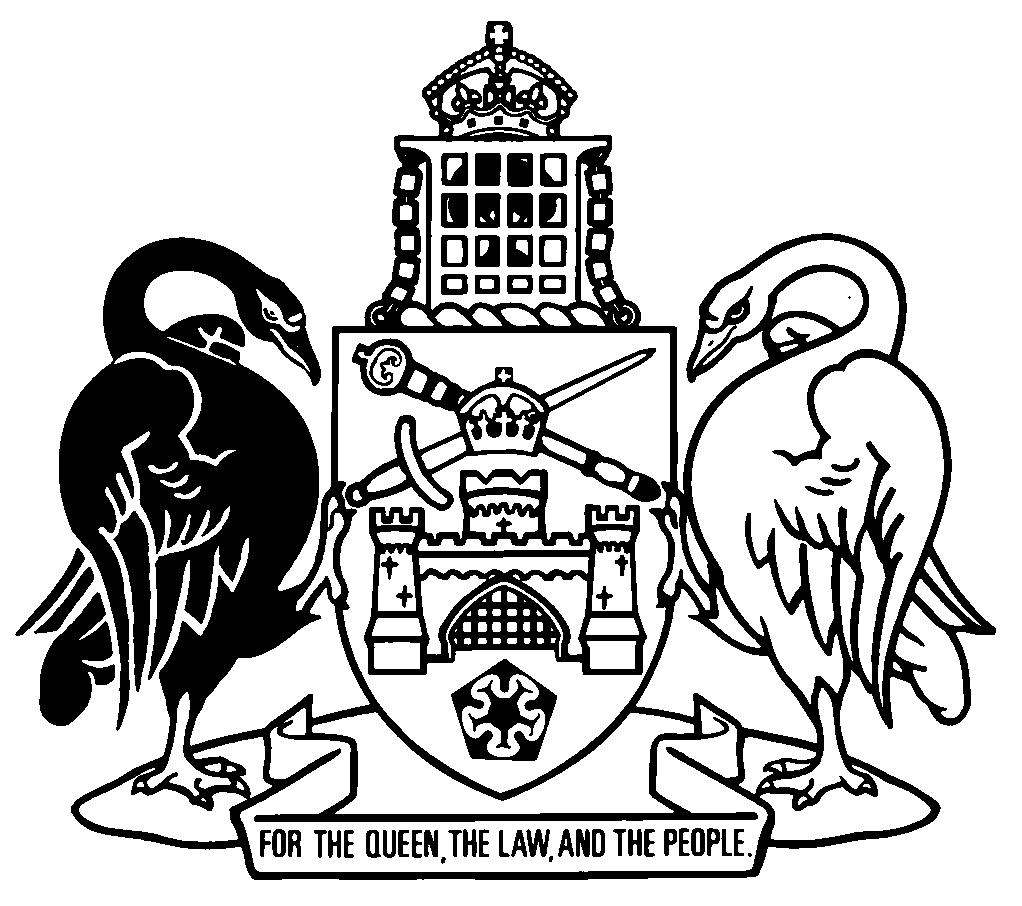 Australian Capital TerritoryPublic Health Amendment Act 2020 (No 2)An Act to amend the Public Health Act 1997The Legislative Assembly for the Australian Capital Territory enacts as follows:1	Name of ActThis Act is the Public Health Amendment Act 2020 (No 2).2	CommencementThis Act commences on the day after its notification day.Note	The naming and commencement provisions automatically commence on the notification day (see Legislation Act, s 75 (1)).3	Legislation amendedThis Act amends the Public Health Act 1997.4	Determination of fees
New section 137 (1A) and (1B)insert	(1A)	A fee (a quarantine fee) may be determined in relation to costs incurred, or to be incurred, by the Territory in relation to a requirement for a person to quarantine at a place other than the person’s home because of the coronavirus disease 2019 (COVID-19) caused by the novel coronavirus SARS-CoV-2.Note	Power to make a statutory instrument (including a determination) about a particular matter does not limit power to make a determination about any other matter (see Legislation Act, s 44 (3)).	(1B)	If a person required to pay a quarantine fee asks for payment of the fee to be in instalments, deferred or waived, in considering the request, the Minister must take into account the person’s circumstances, including whether they are suffering financial hardship.Endnotes1	Presentation speech	Presentation speech made in the Legislative Assembly on 23 July 2020.2	Notification	Notified under the Legislation Act on 5 August 2020.3	Republications of amended laws	For the latest republication of amended laws, see www.legislation.act.gov.au.I certify that the above is a true copy of the Public Health Amendment Bill 2020 (No 2), which was passed by the Legislative Assembly on 30 July 2020. Clerk of the Legislative Assembly© Australian Capital Territory 2020